Отрицательное заключение о проведении оценки фактического воздействия постановления Администрации города Ханты-Мансийска от 29.09.2014 №927 «О муниципальной программе «Молодежь города Ханты-Мансийска»Управление экономического развития и инвестиций Администрации города Ханты-Мансийска, ответственное за внедрение оценки регулирующего воздействия в муниципальном образовании (далее – уполномоченный орган), в соответствии с разделом с разделом 2 Порядка проведения оценки регулирующего воздействия (далее – ОРВ) проектов муниципальных нормативных правовых актов в Администрации города Ханты-Мансийска и экспертизы принятых в Администрации города Ханты-Мансийска муниципальных нормативных правовых актов, затрагивающих вопросы, осуществления предпринимательской и инвестиционной деятельности, утвержденного Постановлением Администрации города Ханты-Мансийска от 14.02.2019 № 116 «Об утверждении Порядка проведения оценки регулирующего воздействия нормативных правовых актов  города Ханты-Мансийска, экспертизы и оценки фактического воздействия муниципальных нормативных правовых актов города Ханты-Мансийска, затрагивающих вопросы осуществления предпринимательской и инвестиционной деятельности» (далее – Порядок), рассмотрев постановление Администрации города Ханты-Мансийска от 29.09.2014 №927 «О муниципальной программе «Молодежь города Ханты-Мансийска», пояснительную записку к нему, сводный отчет об оценке фактического воздействия (далее - ОФВ), свод предложений, содержащий результаты публичных консультаций, подготовленные Управлением физической культуры, спорта и молодежной политики Администрации города Ханты-Мансийска, сообщает следующее.Отчет об оценке фактического воздействия муниципального нормативного правового акта (далее – нормативный акт) направлен для подготовки настоящего заключения впервые.                                                                                         Информация об оценке фактического воздействия размещена на официальном сайте муниципального образования «06» мая 2020 года.По нормативному акту  проведены публичные консультации в период с 06.05.2020 по 26.05.2020.В соответствии с разделом 2 Порядка проведения оценки регулирующего воздействия (далее – ОРВ) проектов муниципальных нормативных правовых актов в Администрации города Ханты-Мансийска и экспертизы принятых в Администрации города Ханты-Мансийска муниципальных нормативных правовых актов, затрагивающих вопросы, осуществления предпринимательской и инвестиционной деятельности, утвержденного Постановлением Администрации города Ханты-Мансийска от 14.02.2019 № 116 «Об утверждении Порядка проведения оценки регулирующего воздействия нормативных правовых актов  города Ханты-Мансийска, экспертизы и оценки фактического воздействия муниципальных нормативных правовых актов города Ханты-Мансийска, затрагивающих вопросы осуществления предпринимательской и инвестиционной деятельности» Управлением физической культуры, спорта и молодежной политики Администрации города Ханты-Мансийска в период с 06/05/2020 по 20/05/2020 года проведены публичные консультации по постановлению Администрации города Ханты-Мансийска от 29.09.2014 №927 «О муниципальной программе «Молодежь города Ханты-Мансийска».При проведении публичных консультаций получены отзывы от:1.	Общество с ограниченной ответственностью «Здравсервис Ко»;2.	Индивидуального предпринимателя Биричевского Артура Вячеславовича;3.	ООО «Рыбоперерабатывающий комбинат «Ханты-Мансийский».4.	Региональное отделение по Ханты-Мансийскому автономному округу – Югре Межрегиональная общественная организация «Ассоциация молодых предпринимателей»5.	ХМРО "ОПОРА РОССИИ"Информация, содержащаяся в отчете об ОФВ, недостаточна.1.Во II разделе «Основные группы субъектов предпринимательской и инвестиционной деятельности, иные заинтересованные лица, включая органы местного самоуправления города Ханты-Мансийска, интересы которых затрагиваются регулированием, установленным муниципальным нормативным правовым актом, оценка количества таких субъектов на день подготовки отчета об оценке фактического воздействия муниципального нормативного правового акта, изменение численности и состава таких групп по сравнению со сведениями, представленными регулирующим органом при проведении оценки регулирующего воздействия проекта муниципального нормативного правового акта» отсутствует описание  группы субъектов предпринимательской деятельности и количество участников.В действующем муниципальном нормативном правовом акте отсутствуют фактические отрицательные последствия принятия муниципального нормативного правового акта.В действующем муниципальном нормативном правовом                                            акте не выявлены положения, необоснованно затрудняющие осуществление предпринимательской и инвестиционной деятельности.Выводы и предложения:1. Устранить замечания к сводному отчету об ОФВ, изложенные в пункте 1 Заключения.2. Действующий нормативный правовой акт - Постановление Администрации города Ханты-Мансийска от 29.09.2014 №927 «О муниципальной программе «Молодежь города Ханты-Мансийска» не требует внесения изменений..Начальник управления	 С.А. Наумов		             				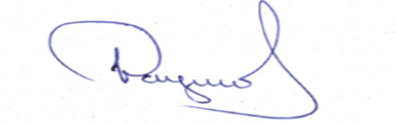 Исполнитель:Путина Светлана НиколаевнаТел.352-416